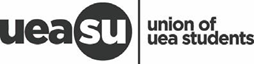 Ethical and Environmental sub-committee AgendaCommittee Members to be present: Sophie Atherton (SAA) - Campaigns & Democracy Officer
Rob Klim (RK) - Ethical Issues Officer
Connor Bell (CB) - Environment Officer
Lewis Martin (LM) - Block representative
Jess Scragg (JS) - Block representative
Ellie Reeves (EJ) - Block representative
Tess Bonny (TB) - Representative for International Development Society 
Karla Primc (KP) - Representative for Amnesty International
Olivia Mccue (OM) - Representative for Healthy Planet
Tilly Norton (TN) – Representative for Environmental Science Society

Chair: To be decidedStaff Support: Scott Arthur (SA), Yasmine Haggar (YH)Statements from the Chairperson and introductionsTerms of Reference of the Committee To be reviewed and/or approvedPlan for Year Ahead - cycle of business
To be reviewed and/or approved Budgetary ConcernsShop|SU Policies (1.755 & 16.36)Waste and RecyclingItem from Connor Bell Statement on Saving WaterItem read on behalf of Chloe CrowtherRaising awareness about sub-committeeItem from Rob KlimAny other businessTime, date and location of next meeting Meeting:E&E SubcommitteeDate:Tuesday 16th October 2018Time:17:00-19:00Location:Council Room 2, Registry BuildingCode:Author:Scott Arthur